Информация о предлагаемых к сдаче в аренду объектах.Балансодержатель	объекта	–	Коммунальное	унитарное	предприятие	по	обеспечению	топливом«Гроднооблтопливо», 230003, г. Гродно, Озерское шоссе, 32.Лидский филиал, УНП 500830412, 231281 г. Лида, ул. Фурманова, 58, тел. 8(0154) 61 15 27, коммунальная форма собственности.Наименование объектаМестоположение объектаХаракте- ристика объектаИнженерная и транспортная инфраструктураОбщая площадь,предлагаемая к сдаче в аренду (кв.м)Предполагаемое целевое использованиеСпособ сдачи в аренду (прямой договор аренды или путем проведения аукциона)Примечание (указывается: величина коэффициент а от 0,5 до 3; информация о сдаче в почасовую аренду и др.)Фотография объектаНежилое помещениег.Лида, ул.Фурманова, 58часть складанет58складирование товароматериаль- ных ценностейпрямой договор арендыпо соглашению сторон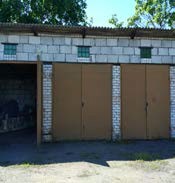 Капитальное строение (здание специализированное автомобильного транспорта) и часть прилегающих внутризаводских дорогг.Лида, ул.Фурманова, 58часть гаража и прилегающая территорияЭлектричество в гараже115,1 кв.м (часть гаража) и прилегающая территория 247,5 кв.м.складирование товароматериаль-ных ценностейпрямой договор арендыпо соглашению сторон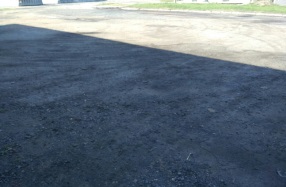 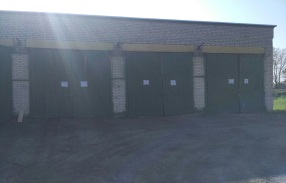 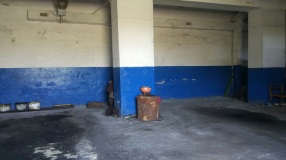 